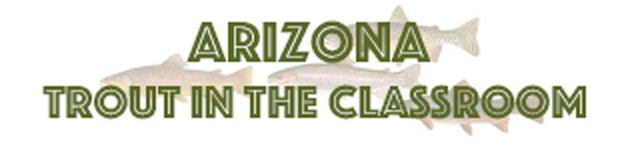 Equipment Pick-up & Delivery1.  This form must be presented by the TIC Volunteer/Representative with Identification at         the AZGFD warehouse for equipment pickup they have been authorized for a       designated school(s).  2.  The TIC volunteer confirms by their signature all equipment on Attachment 1 (Equipment      List) was received for delivery to a designated school. 3.  At delivery to the designated school, an authorized teacher or school representative        must sign this form confirming that all equipment on Attachment 1 (Equipment List) was        received and in the possession of the school.  Equipment Pick-up: Date: ___________________TIC Volunteer / Representative: 	Name (Printed):  ___________________________	Name (Signature) __________________________Equipment Confirmation (List):   Attachment #1 AZGFD / Warehouse Representative:	Name (Printed):  ___________________________	Name (Signature) __________________________Equipment Received by School: Date: ___________________School Teacher or Authorized School Reprehensive:  	Name (Printed):  ___________________________	Name (Signature) __________________________Equipment Confirmation (List):   Attachment #1 Form:   AZ TIC Equipment  #1